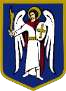 ДЕПУТАТКИЇВСЬКОЇ МІСЬКОЇ РАДИ IX СКЛИКАННЯ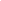 «  19	»      січня	2022 р.	№  08/279/09/248-1736Голові Постійної комісії Київської міської ради з питань транспорту, зв’язку та рекламиОкопному Олексію ЮрійовичуДЕПУТАТСЬКЕ ЗВЕРНЕННЯщодо сприяння відновленню безпечногоруху маршрутного таксі №555Шановний Олексію Юрійовичу!Як представник територіальної громади міста Києва, відповідно до статті 13 Закону України «Про статус депутатів місцевих рад» направляю Вам депутатське звернення.До мене, як до депутата Київської міської ради, звернулися стривожені мешканці мікрорайону ДВРЗ Дніпровського району м. Києва, з проханням посприяти вирішенню ситуації, яка стосується роботи маршрутного таксі №555.Як зазначають мешканці, протягом останнього часу на кінцевій зупинці маршрутного таксі №555 на вул. Алматинській невстановлені особи спортивної зовнішності систематично перешкоджають роботі транспорту та порушують громадський порядок. У зв’язку з цим, мною було подане депутатське звернення від 28.10.2021 
№ 08/279/09/248-1389, щодо сприяння відновленню руху маршрутного таксі №555 та отримано відповідь від Департаменту транспортної інфраструктури.Проте, можу констатувати, що наразі питання безпечної роботи маршрутного таксі №555 не забезпечено. Досі, систематично, невстановлені особи спортивної статури, перешкоджають роботі маршрутного таксі (переважно зранку).У зв’язку з вищевикладеним, з метою припинення порушення закону та недопущення проблем з доступу мешканців району до послуг громадського транспорту та маршрутних таксі, прошу:Провести контрольні перевірки руху маршрутного таксі №555 в ранковий період;Звернутися до перевізника з вимогою забезпечення безпечної та безперебійної роботи маршрутного таксі №555;Взяти вирішення питання безпечної роботи маршрутного таксі №555 під особистий контроль.Про результати розгляду депутатського звернення прошу повідомити мене у відповідності до вимог Закону України «Про статус депутатів місцевих рад» порядку на адресу моєї громадської приймальні: 02090, Харківське шосе, 11.Додаток: копія відповіді Департаменту транспортної інфраструктури на 2 арк..З повагою,
депутат Київської міської ради                                              Ярослав ФЕДОРЕНКОВик. Владислав Чумак(093) 678 10 35